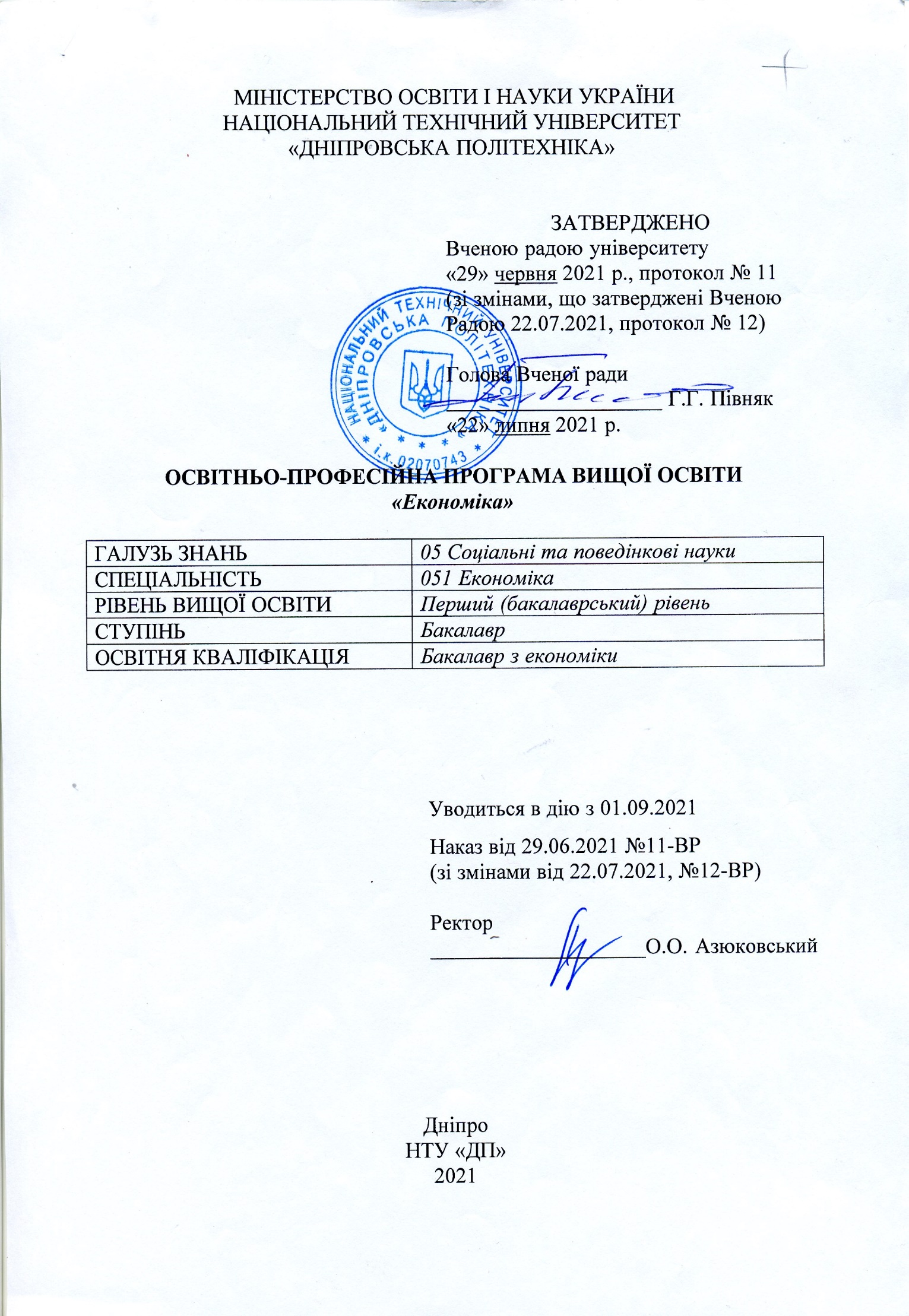 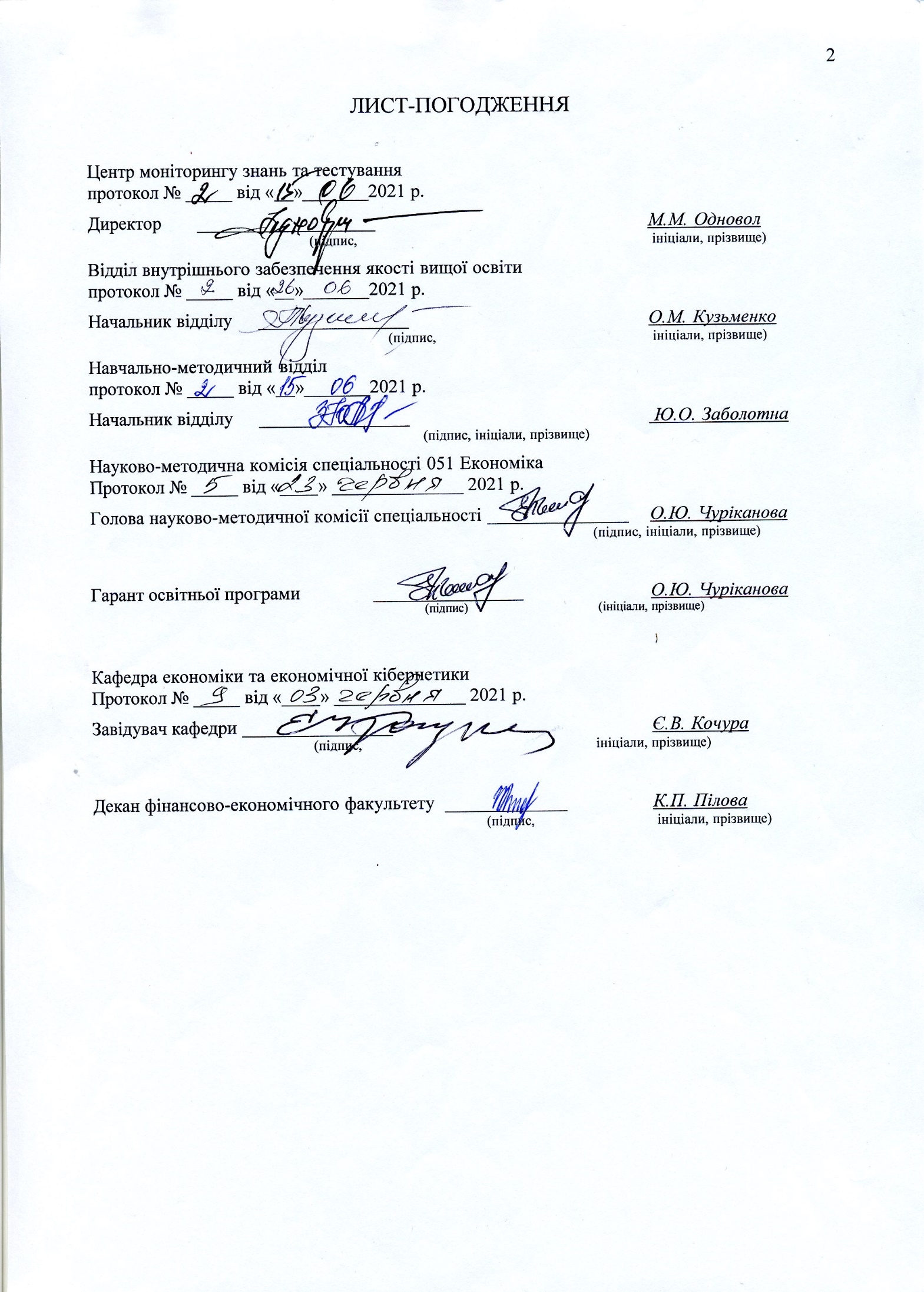 ПЕРЕДМОВАРозроблено робочою групою у складі:1. Чуріканова Олена Юріївна, доцент кафедри економіки та економічної кібернетики Національного технічного університету «Дніпровська політехніка», голова методичної комісії спеціальності 051 «Економіка», гарант освітньої програми2. Кочура Євген Віталійович, завідувач кафедри економіки та економічної кібернетики Національного технічного університету «Дніпровська політехніка»3. Антонюк Оксана Петрівна, доцент кафедри економіки та економічної кібернетики Національного технічного університету «Дніпровська політехніка»4. Ащеулова Олександра Миколаївна, доцент кафедри економіки та економічної кібернетики Національного технічного університету «Дніпровська політехніка»5. Шелест Павло Денисович студент четвертого року навчання освітньо-професійної програми «Економіка» (спеціальність 051 Економіка») Національного технічного університету «Дніпровська політехніка» за освітнім рівнем бакалавр денної форми навчання.6. Варфоломєєв Микита Олександрович, аспірант ІІІ року навчання за спеціальністю 051 «Економіка» кафедри економіки та економічної кібернетики Національного технічного університету «Дніпровська політехніка»Рецензії-відгуки зовнішніх стейкхолдерів:Медведєв М.С. – директор ТОВ «Тема-трейд»ЗМІСТВСТУП	51 ПРОФІЛЬ ОСВІТНЬОЇ ПРОГРАМИ	62 Обов’язкові КОМПЕТЕНТНОСТІ	123 НОРМАТИВНИЙ ЗМІСТ ПІДГОТОВКИ, СФОРМУЛЬОВАНИЙ У ТЕРМІНАХ РЕЗУЛЬТАТІВ НАВЧАННЯ	134 РОЗПОДІЛ РЕЗУЛЬТАТІВ НАВЧАННЯ ЗА ОСВІТНІМИ КОМПОНЕНТАМИ	155 РОЗПОДІЛ ОБСЯГУ ПРОГРАМИ ЗА ОСВІТНІМИ КОМПОНЕНТАМИ	206 СТРУКТУРНО-ЛОГІЧНА СХЕМА	227. мАТРИЦІ ВІДПОВІДНОСТІ	228 ПРИКІНЦЕВІ ПОЛОЖЕННЯ	24ВСТУПОсвітньо-професійна програма розроблена на основі Стандарту вищої освіти підготовки бакалаврів спеціальності 051 Економіка.Освітньо-професійна програма використовується під час:– ліцензування спеціальності та акредитації освітньої програми;– складання навчальних планів;– формування робочих програм навчальних дисциплін, силабусів, програм практик, індивідуальних завдань;– формування індивідуальних навчальних планів студентів;– розроблення засобів діагностики якості вищої освіти;– атестації бакалаврів спеціальності 051 Економіка;– визначення змісту навчання в системі перепідготовки та підвищення кваліфікації;– професійної орієнтації здобувачів фаху;– зовнішнього контролю якості підготовки фахівців.Користувачі освітньо-професійної програми:– здобувачі вищої освіти, які навчаються в НТУ «ДП»;– викладачі НТУ «ДП», які здійснюють підготовку бакалаврів спеціальності 051 Економіка;– екзаменаційна комісія спеціальності 051 Економіка;– приймальна комісія НТУ «ДП».Освітньо-професійна програма поширюється на кафедри університету, які беруть участь у підготовці фахівців ступеня бакалавра спеціальності 051 Економіка.1 ПРОФІЛЬ ОСВІТНЬОЇ ПРОГРАМИ2 ОБОВЯЗКОВІ КОМПЕТЕНТНОСТІІнтегральна компетентність бакалавра зі спеціальності 051 Економіка –здатність розв’язувати складні спеціалізовані задачі та практичні проблеми в економічній сфері, які характеризуються комплексністю та невизначеністю умов, що передбачає застосування теорій та методів економічної науки. 2.1 Загальні компетентності за стандартом вищої освіти2.2 Спеціальні компетентності 2.2.1 Спеціальні компетентності за стандартом вищої освіти2.2.2 Спеціальні компетентності з урахуванням особливостей освітньої програми3 НОРМАТИВНИЙ ЗМІСТ ПІДГОТОВКИ, СФОРМУЛЬОВАНИЙ У ТЕРМІНАХ РЕЗУЛЬТАТІВ НАВЧАННЯ Кінцеві, підсумкові та інтегративні результати навчання бакалавра зі спеціальності 051 Економіка, що визначають нормативний зміст підготовки і корелюються з переліком загальних і спеціальних компетентностей, наведено нижче. 4 РОЗПОДІЛ РЕЗУЛЬТАТІВ НАВЧАННЯ ЗА ОСВІТНІМИ КОМПОНЕНТАМИ5 РОЗПОДІЛ ОБСЯГУ ПРОГРАМИ ЗА ОСВІТНІМИ КОМПОНЕНТАМИПримітка: Позначення кафедр, яким доручається викладання дисциплін: ЕА та Ф – економічного аналізу та фінансів; ЕТ та МЕВ – економічної теорії та міжнародних економічних відносин; Е та ЕК – економіки та економічної кібернетики; ІнМов – іноземних мов; ІПТ – історії та політичної теорії; КФС – фізичного виховання та спорту; КТЕД – конструювання, технічної естетики і дизайну; М – менеджменту; Марк – маркетингу; О і А – обліку і аудиту; ОПЦБ - охорони праці та цивільної безпеки; ПЕППУ – прикладної економіки, підприємництва та публічного управління; ФМК – філології та мовної комунікації ФП – філософії та педагогіки; ЦГЕП – цивільного, господарського та екологічного права.6 СТРУКТУРНО-ЛОГІЧНА СХЕМАПослідовність навчальної діяльності здобувача за денною формою навчання подана нижче.Примітка:Фактична кількість освітніх компонент у чвертях та семестрах з урахуванням вибіркових навчальних дисциплін визначається після обрання навчальних дисциплін здобувачами вищої освіти7. мАТРИЦІ ВІДПОВІДНОСТІТаблиця 1. Матриця відповідності визначених освітньою програмою компетентностей компонентам освітньої програмиТаблиця 2. Матриця відповідності результатів навчання компонентам освітньої програми8 ПРИКІНЦЕВІ ПОЛОЖЕННЯПрограма розроблена з урахуванням нормативних та інструктивних матеріалів міжнародного, галузевого та державного рівнів:1. Положення про акредитацію освітніх програм, за якими здійснюється підготовка здобувачів вищої освіти, затверджене Наказом Міністерства освіти і науки України від 11 липня 2019 року № 977. Зареєстровано в Міністерстві юстиції України 08 серпня 2019 р. за № 880/33851. [Електронний ресурс]. – Режим доступу, 22.01.2020 р. https://zakon.rada.gov.ua/laws/show/z0880-192. Критерії оцінювання якості освітньої програми. Додаток до Положення про акредитацію освітніх програм, за якими здійснюється підготовка здобувачів вищої освіти (пункт 6 розділу І). [Електронний ресурс]. – Режим доступу, 22.01.2020 р.: https://naqa.gov.ua/wp-content/uploads/2019/09/Критерії.pdf.3. Квіт Сергій. Дорожня карта реформування вищої освіти України. Освітня політика. Портал громадських експертів. [Електронний ресурс]. – Режим доступу, 22.01.2020 р.: http://education-ua.org/ua/articles/1159-dorozhnya-karta-reformuvannya-vishchoji-osviti-ukrajini.4. Глосарій. Національне агентство із забезпечення якості вищої освіти. [Електронний ресурс]. – Режим доступу, 22.01.2020 р.: https://naqa.gov.ua/wp-content/uploads/2020/01/%d0%93%d0%bb%d0%be%d1%81%d0%b0%d1%80%d1%96%d0%b9.pdf5. Довідник користувача ЄКТС [Електронний ресурс]. URL: http://mdu.in.ua/Ucheb/dovidnik_koristuvacha_ekts.pdf.6. Закон України «Про вищу освіту» [Електронний ресурс]. URL: https://zakon.rada.gov.ua/laws/show/1556-18.7. Закон України «Про освіту» [Електронний ресурс]. URL: https://zakon.rada.gov.ua/laws/show/2145-19.8. Лист Міністерства освіти і науки України від 28.04.2017 № 1/9–239 щодо використання у роботі закладів вищої освіти примірних зразків освітніх програм.9. Методичні рекомендації щодо розроблення стандартів вищої освіти, затверджених наказом Міністерства освіти і науки України від 01.06.2016 № 600 (зі змінами).10. Стандарт вищої освіти підготовки бакалавра зі спеціальності 051 Економіка. СВО-2018. – К.: МОН України, 2018. – 20 с. 11. Постанова Кабінету Міністрів України від 30 грудня 2015 р. № 1187 «Ліцензійні умови провадження освітньої діяльності закладів освіти». http://zakon5.rada.gov.ua/laws/show/1187-2015-п/page.12. Лист Міністерства освіти і науки України від 05.06.2018 № 1/9–377 щодо надання роз’яснень стосовно освітніх програм.13. Стратегія розвитку Національного технічного університету «Дніпровська політехніка» / Нац. техн. ун-т «Дніпровська політехніка». – Дніпро: НТУ «ДП», 2019. – 7 с.14. Положення про організацію атестації здобувачів вищої освіти НТУ «Дніпровська політехніка» / М-во освіти і науки України, Нац. техн. ун-т. – Д. : НТУ «ДП», 2018. – 40 с.15. Положення про організацію освітнього процесу Національного технічного університету «Дніпровська політехніка» / Мін-во освіти і науки України, Нац. техн. ун-т. – Д.: НТУ «ДП», 2019. – 53 с.16. Положення про оцінювання результатів навчання здобувачів вищої освіти / Нац. техн. ун-т «Дніпровська політехніка». – Дніпро: НТУ «ДП», 2018. – 26 с.17. Положення про систему запобігання та виявлення плагіату у Національному технічному університеті «Дніпровська політехніка». – Дніпро, НТУ «ДП», 2018. – 14 с.18. Положення про формування переліку та обрання навчальних дисциплін студентами НТУ «Дніпровська політехніка» / Нац. техн. ун-т «Дніпровська політехніка». – Дніпро, НТУ «ДП», 2020. – 13 с.Освітня програма оприлюднюється на сайті університету до початку прийому студентів на навчання.Освітня програма поширюється на всі кафедри університету та вводиться в дію з 1-го вересня 2021 року.Термін дії освітньої програми не може перевищувати 3 роки 10 місяців та/або період акредитації. Освітня програма підлягає перегляду та доопрацюванню відповідно до змін нормативної бази України в сфері вищої освіти, але не рідше одного разу на рік.Відповідальність за якість та унікальні конкурентні переваги освітньої програми несе гарант освітньої програми.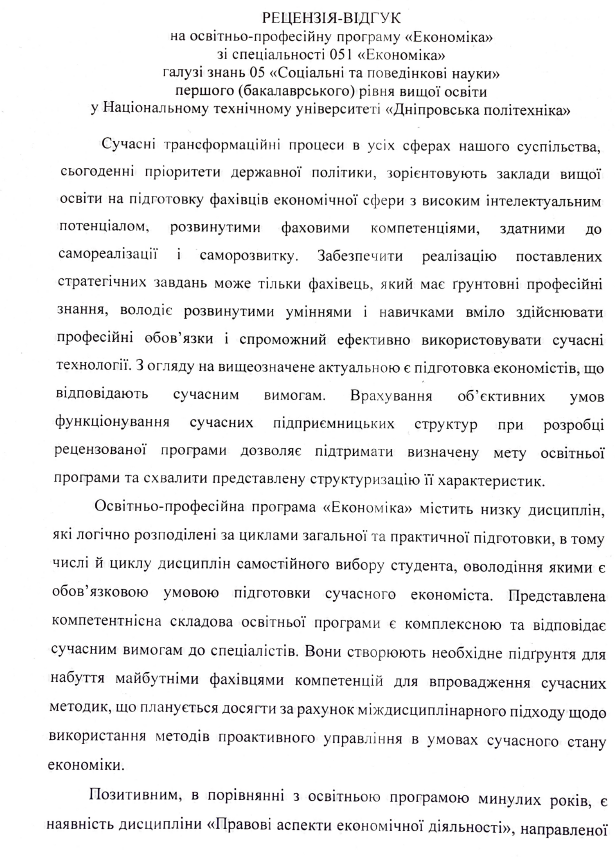 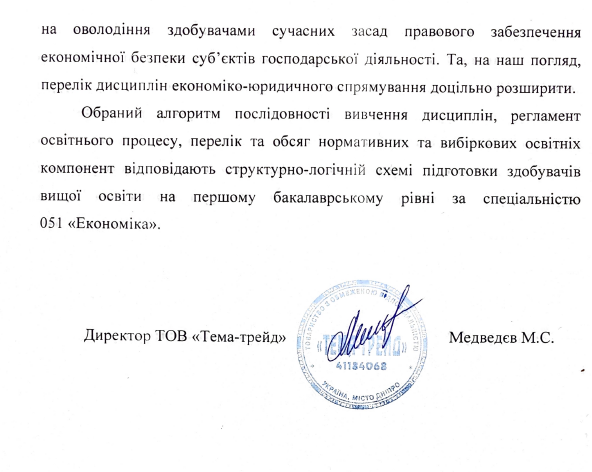 1.1 Загальна інформація1.1 Загальна інформаціяПовна закладу вищої освіти та інститут (факультет)Національний технічний університет «Дніпровська політехніка»Навчально-науковий інститут економікиФінансово-економічний факультетСтупінь вищої освіти та назва кваліфікації мовою оригіналуСтупінь вищої освіти: бакалаврОсвітня кваліфікація: бакалавр з економікиОфіційна назва освітньої програми«Економіка»Тип диплому та обсяг освітньої програмиДиплом бакалавра – одиничний, 240 кредитів ЄКТС або подвійний для здобувачів, які виконають умови Меморандуму про взаємопорозуміння щодо програми подвійних дипломів між Вільнюським технічним університетом імені Гедимінаса та Національним технічним університетом «Дніпровська політехніка». На базі ступеня «молодший бакалавр» (освітньо-кваліфікаційного рівня «молодший спеціаліст»), університет визнає та перезараховує не більш ніж 120 кредитів ЄКТС, отриманих в межах попередньої освітньої програми підготовки молодшого бакалавра (молодшого спеціаліста).Прийом на основі ступеня «фаховий молодший бакалавр» заклад вищої освіти має право визнати та перезарахувати не більше ніж 60 кредитів ЄКТС, отриманих за попередньою освітньою програмою фахової передвищої освіти».Прийом на основі ступенів «молодший бакалавр», «фаховий молодший бакалавр» або освітньо-кваліфікаційного рівня «молодший спеціаліст» здійснюється за результатами зовнішнього незалежного оцінювання в порядку, визначеному законодавством.Термін навчання за освітньо-професійною програмою на основі повної загальної середньої освіти становить 3 роки 10 місяців. Наявність акредитаціїСертифікат про акредитацію спеціальності:Серія УД № 04002542 від 22 травня 2018 року.Відповідно до рішення Акредитаційної комісії від 31 березня 2015 року, протокол № 115 (наказ МОН України від 14.04.2015 року № 533л), (на підставі наказу МОН України від 19.12.2016 року № 1565). Строк дії сертифіката до 01 липня 2025 року.Цикл/рівеньНРК України – 6 рівень,  FQ-EHEA – перший цикл, ЕQF-LLL – 6 рівеньПередумовиНаявність повної загальної середньої освіти / освітньо-кваліфікаційного рівня «молодший спеціаліст». Особливості вступу на освітню програму визначаються Правилами прийому до Національного технічного університету «Дніпровська політехніка», що затверджені Вченою радоюМова(и) викладанняУкраїнська, частина освітніх компонентів обов’язкової та вибіркової частин викладаються англійською мовою.Термін дії освітньої програмиТермін не може перевищувати 3 роки 10 місяців та/або період акредитації. Освітня програма підлягає перегляду та доопрацюванню відповідно до змін нормативної бази України в сфері вищої освіти, але не рідше одного разу на рік.Інтернет-адреса постійного розміщення опису освітньої програмиІнформаційний пакет за спеціальністю:http://www.ekit.nmu.org.ua. Освітні програми НТУ «Дніпровська політехніка»:http://www.nmu.org.ua/ua/content/infrastructure/structural_divisions/science_met_dep/educational_programs/1.2 Мета освітньої програми1.2 Мета освітньої програмиМетою освітньої програми відповідно до Стратегічного плану розвитку університету та його місії є підготовка фахівців на засадах академічної доброчесності, загальнолюдських цінностей, національної ідентичності, які володіють сучасним економічним мисленням, теоретичними знаннями і практичними навичками, універсальними і професійними компетентностями щодо аналізу взаємозв’язків в економічних системах (в тому числі знань та навичок використання методів та інформаційних технологій аналізу економічних даних, підтримки прийняття рішень та організації електронного бізнесу), необхідними для розв’язання завдань предметної області.Метою освітньої програми відповідно до Стратегічного плану розвитку університету та його місії є підготовка фахівців на засадах академічної доброчесності, загальнолюдських цінностей, національної ідентичності, які володіють сучасним економічним мисленням, теоретичними знаннями і практичними навичками, універсальними і професійними компетентностями щодо аналізу взаємозв’язків в економічних системах (в тому числі знань та навичок використання методів та інформаційних технологій аналізу економічних даних, підтримки прийняття рішень та організації електронного бізнесу), необхідними для розв’язання завдань предметної області.1.3 Характеристика освітньої програми1.3 Характеристика освітньої програмиПредметна область 05 Соціальні та поведінкові науки / 051 Економікацілі освітньої програми:– підготовка бакалаврів, які володіють сучасним економічним мисленням, теоретичними знаннями і практичними навичками, необхідними для розв’язання завдань предметної області;– застосовування інструментів розроблення, порівняння та реалізації стратегій діяльності підприємств або проектів та їх обґрунтовування за рахунок оперування сучасними методами економічного аналізу та розроблення методичних рекомендацій; – застосовування інструментів оцінювання виробничої, фінансової, інвестиційної, інноваційної, маркетингової, збутової та комунікаційної політики функціонування підприємства з використанням інформаційно-аналітичних систем;– визначення та оцінювання ключових економічних показників на місцевому, регіональному, національному та міжнародному рівнях;– визначення природи та динаміки економічних процесів і явищ;– виконання професійної роботи в підрозділах підприємств, установ та організацій усіх форм власності та організаційно-правових форм;– консультування представників державних органів влади, громадських організацій, керівників бізнесу та засобів масової інформації стосовно стану економіки та економічних прогнозів;– прогнозування розвитку соціально-економічних процесів та систем за допомогою економетричних методів, пошуку, вибору, перевірки, аналізу та інтерпретації економічних даних;– формування навичок комунікацій, лідерства, роботи в команді, управління своїм часом, розуміння важливості дедлайнів, логічно і системно мислити;– формування висновків та детальних звітів щодо виконаних економічних досліджень;– формування основ порядної суспільної поведінки через розуміння та дотримання принципів академічної доброчесності; об'єкт вивчення та професійної діяльності:закономірності функціонування та розвитку соціально-економічних систем, соціально-економічних процесів, їх моделювання, прогнозування та регулювання, мотивація і поведінка економічних суб’єктів.теоретичний зміст предметної області:поняття, категорії, концепції, принципи економічних наук;методи, методики та технології навчання:загальнонаукові методи пізнання та дослідницької діяльності, математичні та статистичні методи економічного аналізу, економіко-математичне моделювання, інформаційно-комунікаційні технології досліджень, інструменти та обладнання:сучасне інформаційно-комунікаційне обладнання, інформаційні системи та програмні продукти (MS Office, MASTER:Бухгалтерія, SPSS, STATISTICA, MATLAB, MathCad, Maxima), що застосовуються у професійній діяльності Орієнтація освітньої програмиОсвітньо-професійна, прикладна.Програма орієнтується на сучасні професійні та наукові досягнення в галузі економічних дисциплін, враховує специфіку роботи економічної служби підприємства різних форм власності, орієнтує на актуальні напрями економічної діяльності, в рамках яких студент визначає професійну та наукову кар’єру Основний фокус освітньої програми Спеціальна освіта в галузі 05 Соціальні та поведінкові науки / спеціальності 051 Економіка Програма ґрунтується на формуванні та розвитку професійної компетентності за рахунок синтезу знань з економіки, математичних методів і моделей та інформаційних технологій для здійснення діяльності в галузі економічних відносин. Ключові слова: економіка, управління, соціально-економічні системи, економіко-математичне моделювання, методи прийняття рішень, інформаційні системи в економіці.Особливості програмиОзнайомча, виробнича та передатестаційна практики обов’язкові.Освітньо-професійна програма узгоджена з програмою підготовки бакалаврів соціальних наук з економіки Вільнюського технічного університету імені Гедимінаса (в межах навчання за даною освітньо-професійною програмою є можливість взяти участь у програмі подвійних дипломів)1.4 Придатність випускників до працевлаштування та подальшого навчання1.4 Придатність випускників до працевлаштування та подальшого навчанняПридатність до працевлаштуванняБакалавр з економіки за Національним класифікатором України «Класифікатор професій» ДК 003:20102441.2 Аналітик з інвестицій2441.2 Аналітик з кредитування2441.2 Аналітик з питань фінансово-економічної безпеки3434 Асистент економіста-статистика2441.2 Економіст2441.2 Економіст з бухгалтерського обліку та аналізу господарської діяльності2441.2 Економіст з договірних та претензійних робіт2441.2 Економіст з матеріально-технічного забезпечення2441.2 Економіст з міжнародної торгівлі2441.2 Економіст з планування2441.2 Економіст з податків і зборів2412.2 Економіст з праці2441.2 Економіст з фінансової роботи2419.2 Економіст із збуту 2441.2 Економіст із ціноутворення2441.2 Економіст обчислювального (інформаційно-обчислювального) центру 2122.2 Економіст-демограф2122.2 Економіст-статистик2441.2 Економічний радник2441.2 Консультант з економічних питань2419.2 Консультант з ефективності підприємництва 2419.2 Консультант з раціоналізації виробництва 3411 Фахівець з управління активами 2447.2 Фахівець з управління проектами та програмами у сфері матеріального (нематеріального) виробництва 3411 Фахівець з фінансово-економічної безпеки 2419.2 Фахівець-аналітик з дослідження товарного ринку 3436.2 Помічник керівника виробничого підрозділу 3436.3 Помічник керівника малого підприємства без апарату управління 3436.1 Помічник керівника підприємства (установи, організації)Подальше навчанняМожливість навчання за кваліфікаційними рівнями: HPK України – 7, рівень FQ-EHEA – другий цикл, EQF-LLL – 7 рівень1.5 Викладання та оцінювання1.5 Викладання та оцінюванняВикладання та навчанняВикладання здійснюється на основі студентсько-орієнтованого підходу та проблемно-орієнтованого навчання, а також навчання через практику. Аудиторна робота побудована у вигляді лекцій та практичних занять, лабораторних робіт, семінарів, проведення індивідуальних занять, проходження практики, консультацій з викладачами, самонавчання в системі Moodle.У навчальному процесі використовуються такі методи, методики та технології: – проблемне навчання (проблемний виклад навчального матеріалу в монологічному режимі лекції чи діалогічному режимі практичного заняття, з постановкою проблемного завдання та самостійним вирішенням його викладачем, з частково-пошуковою діяльністю у процесі викладання лекції, практичних робіт шляхом визначення проблеми, вирішення якої спирається на ту базу знань, яку мають студенти та з дослідницькою діяльністю у процесі виконання курсової чи кваліфікаційної роботи з самостійним формулюванням та розв’язанням студентом проблеми);– ігрові технології (використання ділових та рольових ігор, імітаційних вправ, індивідуальних тренінгів, комп’ютерних програм тощо з метою формування вміння вирішувати завдання на основі компромісного вибору);– тренінгові засоби (для відпрацювання певних алгоритмів вирішення типових практичних завдань за допомогою комп’ютера);– метод кейс-стаді (розвиток навички самостійного прийняття рішення студентом та здатності обґрунтувати прийняте рішення); – інші методи (презентації, дискусії, робота в групах, метод мозкового штурму, метод критичного мислення, тощо).ОцінюванняОцінювання навчальних досягнень студентів здійснюється за рейтинговою шкалою (прохідні бали 60…100) та за інституційною шкалою («відмінно», «добре», «задовільно», «незадовільно»), що використовується для конвертації оцінок мобільних студентів.Оцінювання включає весь спектр контрольних процедур у залежності від компетентністних характеристик (знання, уміння/навички, комунікація, автономія та відповідальність) результатів навчання, досягнення яких контролюється.Результати навчання студента, що відображають досягнутий ним рівень компетентностей відносно очікуваних, ідентифікуються та вимірюються під час контрольних заходів за допомогою критеріїв, що корелюються з описами кваліфікаційних рівнів Національної рамки кваліфікацій і характеризують співвідношення вимог до рівня компетентностей і показників оцінки за рейтинговою шкалою.Підсумковий контроль з навчальних дисциплін здійснюється за результатами поточного контролю або/та оцінюванням виконання комплексної контрольної роботи або/та усних відповідей.Оцінювання результатів проводиться відповідно до Положення університету про оцінювання результатів навчання здобувачів вищої освіти (http://www.nmu.org.ua/ua/content/activity/us_documents/
Regulations_on_eval uation_of_educational_results.pdf ).Форма випускної атестації Атестація здобувачів вищої освіти здійснюється у формі публічного захисту кваліфікаційної роботи.Кваліфікаційна робота передбачає розв’язання складного спеціалізованого завдання або практичної проблеми з економіки, що характеризується комплексністю та невизначеністю умов, із застосуванням теорій та методів економічної науки. Кваліфікаційна робота не повинна містити академічного плагіату, фабрикації та фальсифікації. Робота перевіряється на наявність плагіату згідно з процедурою, визначеною системою забезпечення якості освітньої діяльності та якості вищої освіти університетом. Кваліфікаційна робота розміщується у репозиторії університету.Захист кваліфікаційної роботи відбувається прилюдно на засіданні екзаменаційної комісії.Для студентів, які беруть участь у програмі подвійних дипломів з Вільнюським технічним університетом імені Гедимінаса, захист кваліфікаційної роботи відбувається в обох закладах – в Національному технічному університет «Дніпровська політехніка» та Вільнюському технічному університеті імені Гедимінаса. 1.6 Ресурсне забезпечення реалізації програми1.6 Ресурсне забезпечення реалізації програмиСпецифічні характеристики кадрового забезпечен-няПроведення аудиторних занять, здійснення керівництва курсовими, кваліфікаційними роботами, науковими дослідженнями здійснюється науково-педагогічними (науковими) працівниками, рівень наукової і професійної активності кожного з яких засвідчується виконанням не менше чотирьох видів та результатів з перелічених у Ліцензійних умов провадження освітньої діяльності, затверджених постановою Кабінету Міністрів України від 30 грудня 2015 р. № 1187 (в редакції постанови Кабінету Міністрів України від 24 березня 2021 р. № 365).Фахові дисципліни викладають доктори та кандидати наук відповідної спеціальності. Наукові інтереси науково-педагогічних працівників відповідають дисциплінам, що ними викладаються. Викладачі, задіяні в навчальному процесі, регулярно проходять підвищення кваліфікації та стажування, що підтверджується відповідними сертифікатами. Частина викладачів має досвід практичної роботи за фахом. До проведення аудиторних занять також залучаються професіонали-практики. Специфічні характеристики матеріально-технічного забезпечен-няМатеріально-технічне забезпечення навчального процесу відповідає технологічним вимогам щодо забезпечення провадження освітньої діяльності для першого (бакалаврського) рівня вищої освіти відповідно до Ліцензійних умов провадження освітньої діяльності.Наявне матеріально-технічне забезпечення навчального процесу дозволяє проведення на високому рівні всіх видів навчальної, практичної і науково-дослідницької роботи студентів. Лекційні аудиторії та аудиторії для практичних занять оснащені необхідним обладнанням для візуалізації навчального матеріалу та демонстрації графічних, відео- та аудіоматеріалів. У всіх аудиторіях наявний вільний доступ до мережі Інтернет для забезпечення інтерактивної комунікації викладача та студентів. Комп’ютерні класи укомплектовані необхідною технікою та програмним забезпеченням за дисциплінами навчального плану. Усі комп’ютери об’єднані у локальну мережу і підключені до мережі Інтернет.Студенти забезпечені обладнанням, устаткуванням та програмним забезпеченням спеціалізованих комп’ютерних лабораторій, що забезпечують виконання навчального плану освітніх програмСпецифічні характеристики інформаційного та навчально-методичного забезпечен-няВикористання віртуального навчального середовища Національного технічного університету «Дніпровська політехніка» та авторських розробок науково-педагогічних працівників.Всі студенти мають необмежений доступ до мережі Internet та комп’ютерних класів зі спеціалізованим програмним забезпеченням.Бібліотека університету забезпечена вітчизняними і закордонними фаховими періодичними виданнями відповідного або спорідненого профілю, зокрема в електронному вигляді. Наявний доступ до баз даних періодичних наукових видань англійською мовою відповідного або спорідненого профілю. На платформі дистанційної освіти (Moodle, OneDrive) та вебсторінці випускової кафедри розміщені освітні програми, навчальні плани, навчально-методичні матеріали, робочі програми дисциплін, програми з усіх видів практичної підготовки, методичних матеріалів для проведення підсумкової атестації здобувачів вищої освіти, методичне забезпечення самостійної роботи, методичні матеріали для проведення атестації здобувачів, навчальні посібники, тощо.1.7 Академічна мобільність1.7 Академічна мобільністьНаціональна кредитна мобільністьМожливість укладання угод про академічну мобільність, 
про подвійну атестацію тощоМіжнародна кредитна мобільністьДля здобувачів вищої освіти, що навчаються за даною освітньою програмою, є такі можливості міжнародної кредитної мобільності:1. Участь у програмах міжнародної академічної кредитної мобільності Erasmus+ K107 з такими університетами: – Вільнюським технічним університетом імені Гедемінаса (Литва) за програмою подвійних дипломів, яка передбачає навчання протягом мінімум двох семестрів у Вільнюському технічному університеті імені Гедимінаса та захист кваліфікаційної роботи в кожному закладі вищої освіти;– Вроцлавською банківською школою (Польща);– Університетом економіки м. Катовіце (Польща) - планується до подання наступного року;– Університом Хаену (Іспанія);– Університет Ройтлінгену (ФРН).2. Cтипендія Баден-Вюртемберг (Baden-Wurtemberg) – Університет Еслінгену (ФРН). 3. Програма турецьких обмінів Мевлана (Туреччина).4. Літні школи. Навчання іноземних здобувачіввищої освітиМожливе навчання іноземних здобувачів вищої освіти відповідно до Меморандуму про взаєморозуміння щодо програми подвійних дипломів між Вільнюським технічним університетом імені Гедемінаса та Національним технічним університетом «Дніпровська політехніка».ШифрКомпетентності12ЗК1Здатність реалізувати свої права і обов’язки як члена суспільства, усвідомлювати цінності громадянського (демократичного) суспільства та необхідність його сталого розвитку, верховенства права, прав і свобод людини і громадянина в УкраїніЗК2Здатність зберігати моральні, культурні, наукові цінності та примножувати досягнення суспільства на основі розуміння історії та закономірностей розвитку предметної області, її місця у загальній системі знань про природу і суспільство та у розвитку суспільства, техніки і технологій, використовувати різні види та форми рухової активності для активного відпочинку та ведення здорового способу життя.ЗК3Здатність до абстрактного мислення, аналізу та синтезу.ЗК4Здатність застосовувати знання у практичних ситуаціях.ЗК5Здатність спілкуватися державною мовою як усно, так і письмово.ЗК6Здатність спілкуватися іноземною мовою.ЗК7Навички використання інформаційних і комунікаційних технологій.ЗК8Здатність до пошуку, оброблення та аналізу інформації з різних джерел.ЗК9Здатність до адаптації та дій в новій ситуації.ЗК10Здатність бути критичним і самокритичним.ЗК11Здатність приймати обґрунтовані рішення.ЗК12Навички міжособистісної взаємодії.ЗК13Здатність діяти соціально відповідально та свідомо.ШифрКомпетентності12СК1Здатність виявляти знання та розуміння проблем предметної області, основ функціонування сучасної економіки на мікро-, мезо-, макро- та міжнародному рівнях.СК2Здатність здійснювати професійну діяльність у відповідності з чинними нормативними та правовими актами.СК3Розуміння особливостей провідних наукових шкіл та напрямів економічної науки.СК4Здатність пояснювати економічні та соціальні процеси і явища на основі теоретичних моделей, аналізувати і змістовно інтерпретувати отримані результати.СК5Розуміння особливостей сучасної світової та національної економіки, їх інституційної структури, обґрунтування напрямів соціальної, економічної та зовнішньоекономічної політики держави.СК6Здатність застосовувати економіко-математичні методи та моделі для вирішення економічних задач.СК7Здатність застосовувати комп’ютерні технології та програмне забезпечення з обробки даних для вирішення економічних завдань, аналізу інформації та підготовки аналітичних звітів.СК8Здатність аналізувати та розв’язувати завдання у сфері економічних та соціально-трудових відносин.СК9Здатність прогнозувати на основі стандартних теоретичних та економетричних моделей соціально-економічні процеси.СК10Здатність використовувати сучасні джерела економічної, соціальної, управлінської, облікової інформації для складання службових документів та аналітичних звітів.СК11Здатність обґрунтовувати економічні рішення на основі розуміння закономірностей економічних систем і процесів та із застосуванням сучасного методичного інструментарію.СК12Здатність самостійно виявляти проблеми економічного характеру при аналізі конкретних ситуацій, пропонувати способи їх вирішення.СК13Здатність проводити економічний аналіз функціонування та розвитку суб’єктів господарювання, оцінку їх конкурентоспроможності.СК14Здатність поглиблено аналізувати проблеми і явища в одній або декількох професійних сферах з врахуванням економічних ризиків та можливих соціально-економічних наслідків.ШифрКомпетентності12СК15Здатність оцінювати ефективність, конкурентоспроможність та потенціал виробничих технологій та процесів, матеріалів, продукції та підприємств, що їх використовують або виробляютьСК16Здатність застосовувати бібліотеки та інструменти Python для аналізу та графічного представлення даних та вміти створювати власні програми для вирішення економічних задачШифр Результати навчання12РН1Асоціювати себе як члена громадянського суспільства, наукової спільноти, визнавати верховенство права, зокрема у професійній діяльності, розуміти і вміти користуватися власними правами і свободами, виявляти повагу до прав і свобод інших осіб, зокрема, членів колективуРН2Відтворювати моральні, культурні, наукові цінності, примножувати досягнення суспільства в соціально-економічній сфері, пропагувати ведення здорового способу життя.РН3Знати та використовувати економічну термінологію, пояснювати базові концепції мікро- та макроекономікиРН4Розуміти принципи економічної науки, особливості функціонування економічних систем.РН5Застосовувати аналітичний та методичний інструментарій для обґрунтування пропозицій та прийняття управлінських рішень різними економічними агентами (індивідуумами, домогосподарствами, підприємствами та органами державної влади).РН6Використовувати професійну аргументацію для донесення інформації, ідей, проблем та способів їх вирішення до фахівців і нефахівців у сфері економічної діяльності.РН7Пояснювати моделі соціально-економічних явищ з погляду фундаментальних принципів і знань на основі розуміння основних напрямів розвитку економічної науки.РН8Застосовувати відповідні економіко-математичні методи та моделі для вирішення економічних задач.РН9Усвідомлювати основні особливості сучасної світової та національної економіки, інституційної структури, напрямів соціальної, економічної та зовнішньоекономічної політики держави.РН10Проводити аналіз функціонування та розвитку суб’єктів господарювання, визначати функціональні сфери, розраховувати відповідні показники які характеризують результативність їх діяльності.РН11Вміти аналізувати процеси державного та ринкового регулювання соціально-економічних і трудових відносин.РН12Застосовувати набуті теоретичні знання для розв’язання практичних завдань та змістовно інтерпретувати отримані результати.РН13Ідентифікувати джерела та розуміти методологію визначення і методи отримання соціально-економічних даних, збирати та аналізувати необхідну інформацію, розраховувати економічні та соціальні показники.РН14Визначати та планувати можливості особистого професійного розвитку.РН15Демонструвати базові навички креативного та критичного мислення у дослідженнях та професійному спілкуванні.РН16Вміти використовувати дані, надавати аргументацію, критично оцінювати логіку та формувати висновки з наукових та аналітичних текстів з економіки.РН17Виконувати міждисциплінарний аналіз соціально-економічних явищ і проблем в однієї або декількох професійних сферах з врахуванням ризиків та можливих соціально-економічних наслідків.РН18Використовувати нормативні та правові акти, що регламентують професійну діяльність.РН19Використовувати інформаційні та комунікаційні технології для вирішення соціально-економічних завдань, підготовки та представлення аналітичних звітів.РН20Оволодіти навичками усної та письмової професійної комунікації державною та іноземною мовами.РН21Вміти абстрактно мислити, застосовувати аналіз та синтез для виявлення ключових характеристик економічних систем різного рівня, а також особливостей поведінки їх суб’єктів.РН22Демонструвати гнучкість та адаптивність у нових ситуаціях, у роботі із новими об’єктами, та у невизначених умовах.РН23Показувати навички самостійної роботи, демонструвати критичне, креативне, самокритичне мислення.РН24Демонструвати здатність діяти соціально відповідально та свідомо на основі етичних принципів, цінувати та поважати культурне різноманіття, індивідуальні відмінності людей.Спеціальні результати навчання з урахуванням особливостей освітньої програмиСпеціальні результати навчання з урахуванням особливостей освітньої програмиРН25Застосувати соціальні, гуманітарні та наукові знання для оцінки явищ у теоретичній та підприємницькій діяльності в галузі економіки та економічної інженерії, сприяючи формуванню та розвитку соціальних, культурних та етичних цінностей.РН26Інтерпретувати та застосовувати результати економічних досліджень шляхом моделювання рішень соціальних питань, оцінки тенденцій розвитку економічних явищ у контексті соціальної та економічної політики.РН27Використовувати програмні пакети для розв’язання математичних задач та писати програми для статистичної обробки та дослідження даних.ШифрРНРезультати навчанняНайменування освітніх компонентів123РН1Асоціювати себе як члена громадянського суспільства, наукової спільноти, визнавати верховенство права, зокрема у професійній діяльності, розуміти і вміти користуватися власними правами і свободами, виявляти повагу до прав і свобод інших осіб, зокрема, членів колективуЦіннісні компетенції фахівця;Правознавство;Правові аспекти економічної діяльностіРН2Відтворювати моральні, культурні, наукові цінності, примножувати досягнення суспільства в соціально-економічній сфері, пропагувати ведення здорового способу життя.Ціннісні компетенції фахівця;Цивілізаційні процеси в українському суспільстві;Фізична культура і спортРН3Знати та використовувати економічну термінологію, пояснювати базові концепції мікро- та макроекономікиІсторія економіки та економічної думки;Мікроекономіка;Макроекономіка;Економічна статистика;Економіка праці та соціально-трудові відносиниРН4Розуміти принципи економічної науки, особливості функціонування економічних систем.Історія економіки та економічної думки;Мікроекономіка;Макроекономіка;Менеджмент;Економіка праці та соціально-трудові відносини;Національна та інституціональна економіка;Ціноутворення;Бухгалтерський облік;Основи організації бізнесуРН5Застосовувати аналітичний та методичний інструментарій для обґрунтування пропозицій та прийняття управлінських рішень різними економічними агентами (індивідуумами, домогосподарствами, підприємствами та органами державної влади).Вища математика;Теорія ймовірностей та математична статистика Економетрика;Менеджмент;Інформатика;Економічна статистика;Економіка праці та соціально-трудові відносини;Економіко-математичне моделювання;Економічний аналіз;Національна та інституціональна економіка;Ціноутворення;Управління проектами;Виробнича практика;Передатестаційна практика;Виконання кваліфікаційної роботиРН6Використовувати професійну аргументацію для донесення інформації, ідей, проблем та способів їх вирішення до фахівців і нефахівців у сфері економічної діяльності.Мікроекономіка;Макроекономіка;Менеджмент;Економіка праці та соціально-трудові відносини Національна та інституціональна економіка;Виробнича практика;Передатестаційна практика;Виконання кваліфікаційної роботиРН7Пояснювати моделі соціально-економічних явищ з погляду фундаментальних принципів і знань на основі розуміння основних напрямів розвитку економічної науки.Вища математика;Теорія ймовірностей та математична статистика;Прогнозування соціально-економічних процесів;Мікроекономіка;Макроекономіка;Національна та інституціональна економіка;Економетрика;Історія економіки та економічної думки;Зовнішня економічна діяльністьРН8Застосовувати відповідні економіко-математичні методи та моделі для вирішення економічних задач.Електронна економіка;Економічна статистика;Економіко-математичне моделювання;Економетрика;Економічний аналіз;Прогнозування соціально-економічних процесівРН9Усвідомлювати основні особливості сучасної світової та національної економіки, інституційної структури, напрямів соціальної, економічної та зовнішньоекономічної політики держави.Мікроекономіка;Макроекономіка;Економіка праці та соціально-трудові відносини;Національна та інституціональна економіка;Регіональна економіка;Зовнішня економічна діяльністьРН10Проводити аналіз функціонування та розвитку суб’єктів господарювання, визначати функціональні сфери, розраховувати відповідні показники які характеризують результативність їх діяльності.Економічна статистика;Економічний аналіз;Менеджмент;Бухгалтерський облік;Ціноутворення;Управління проектами;Маркетингові комунікації;Виробнича практика за спеціальністю;Передатестаційна практика;Виконання кваліфікаційної роботи РН11Вміти аналізувати процеси державного та ринкового регулювання соціально-економічних і трудових відносин.Національна та інституціональна економіка;Економіка праці та соціально-трудові відносини;Економіка праці та соціально-трудові відносини;Регіональна економіка;Макроекономіка;Зовнішня економічна діяльність;Передатестаційна практика;Виконання кваліфікаційної роботиРН12Застосовувати набуті теоретичні знання для розв’язання практичних завдань та змістовно інтерпретувати отримані результати.Економіка праці та соціально-трудові відносини;Ознайомча практика;Виробнича практика за спеціальністю;Передатестаційна практика;Виконання кваліфікаційної роботи;Курсова робота з економіко-математичного моделювання;Курсова робота з економетрикиРН13Ідентифікувати джерела та розуміти методологію визначення і методи отримання соціально-економічних даних, збирати та аналізувати необхідну інформацію, розраховувати економічні та соціальні показники.Вища математика;Економетрика;Електронна економіка;Економіка праці та соціально-трудові відносини;Бухгалтерський облік;Ціноутворення;Маркетингові комунікації;Економічний аналіз;Економічна статистика;Передатестаційна практика;Виконання кваліфікаційної роботиРН14Визначати та планувати можливості особистого професійного розвитку.Ціннісні компетенції фахівця;Економіка праці та соціально-трудові відносини;Передатестаційна практика;Виконання кваліфікаційної роботиРН15Демонструвати базові навички креативного та критичного мислення у дослідженнях та професійному спілкуванні.Економетрика;Економічна статистика;Менеджмент;Курсова робота з економіко-математичного моделювання;Курсова робота з економетрики;Ознайомча практика;Виробнича практика за спеціальністю;Передатестаційна практика;Виконання кваліфікаційної роботиРН16Вміти використовувати дані, надавати аргументацію, критично оцінювати логіку та формувати висновки з наукових та аналітичних текстів з економіки.Вища математика;Теорія ймовірностей та математична статистика;Економічна статистика;Електронна економіка;Курсова робота з економіко-математичного моделювання;Курсова робота з економетрики;Економетрика;E-Commerce background and E-payment systems;Виконання кваліфікаційної роботиРН17Виконувати міждисциплінарний аналіз соціально-економічних явищ і проблем в однієї або декількох професійних сферах з врахуванням ризиків та можливих соціально-економічних наслідків.Прогнозування соціально-економічних процесів;Менеджмент;Економічна статистика;Електронна економіка;Ціноутворення;Управління проектами;Маркетингові комунікації;Економічний аналізРН18Використовувати нормативні та правові акти, що регламентують професійну діяльність.Економіка праці та соціально-трудові відносини;Правознавство;Правові аспекти економічної діяльності;РН19Використовувати інформаційні та комунікаційні технології для вирішення соціально-економічних завдань, підготовки та представлення аналітичних звітів.Інформатика;Електронна економіка;Економічна статистика;Економіко-математичне моделювання;Економетрика;Прогнозування соціально-економічних процесів;E-Commerce background and E-payment systemsОзнайомча практика;Виробнича практика за спеціальністю;Передатестаційна практика;Виконання кваліфікаційної роботиРН20Оволодіти навичками усної та письмової професійної комунікації державною та іноземною мовами.Українська мова;Іноземна мова професійного спрямування (англійська/німецька/французька)РН21Вміти абстрактно мислити, застосовувати аналіз та синтез для виявлення ключових характеристик економічних систем різного рівня, а також особливостей поведінки їх суб’єктів.Вища математика;Теорія ймовірностей та математична статистика;Економічна статистика;Менеджмент;Основи організації бізнесу;Електронна економіка;Бухгалтерський облік;Економічний аналіз;Економіко-математичне моделювання;Економіка праці та соціально-трудові відносини;E-Commerce background and E-payment systemsОзнайомча практика;Виробнича практика за спеціальністю;Передатестаційна практика;Виконання кваліфікаційної роботиРН22Демонструвати гнучкість та адаптивність у нових ситуаціях, у роботі із новими об’єктами, та у невизначених умовах.Іноземна мова професійного спрямування (англійська/німецька/французька)Курсова робота з економіко-математичного моделювання;Курсова робота з економетрики;Передатестаційна практика;Економіка праці та соціально-трудові відносини;Менеджмент;Цивільна безпека;Виробнича практика;Виконання кваліфікаційної роботиРН23Показувати навички самостійної роботи, демонструвати критичне, креативне, самокритичне мислення.Вища математика;Менеджмент;Теорія ймовірностей та математична статистика;Економіка праці та соціально-трудові відносини;Курсова робота з економіко-математичного моделювання;Курсова робота з економетрики;Ціннісні компетенції фахівця;Ознайомча практика;Виробнича практика за спеціальністю;Передатестаційна практика;Виконання кваліфікаційної роботиРН24Демонструвати здатність діяти соціально відповідально та свідомо на основі етичних принципів, цінувати та поважати культурне різноманіття, індивідуальні відмінності людей.Цивілізаційні процеси в українському суспільстві;Ціннісні компетенції фахівця;Цивільна безпека;Виробнича практика за спеціальністю;Передатестаційна практика;РН25Застосувати соціальні, гуманітарні та наукові знання для оцінки явищ у теоретичній та підприємницькій діяльності в галузі економіки та економічної інженерії, сприяючи формуванню та розвитку соціальних, культурних та етичних цінностей.Принципи інженерії;Інвестиційна економікаРН26Інтерпретувати та застосовувати результати економічних досліджень шляхом моделювання рішень соціальних питань, оцінки тенденцій розвитку економічних явищ у контексті соціальної та економічної політики.Мова програмування PythonРН27Використовувати програмні пакети для розв’язання математичних задач та писати програми для статистичної обробки та дослідження даних.Аналіз даних з використанням Python2 ВИБІРКОВА ЧАСТИНАВизначається завдяки вибору здобувачами навчальних дисциплін із запропонованого переліку2 ВИБІРКОВА ЧАСТИНАВизначається завдяки вибору здобувачами навчальних дисциплін із запропонованого переліку2 ВИБІРКОВА ЧАСТИНАВизначається завдяки вибору здобувачами навчальних дисциплін із запропонованого перелікуШифрОсвітній компонентОбсяг, кред.Підсум. контр.Кафедра, що викладаєРозподіл за чвертями1234561ОБОВ`ЯЗКОВА ЧАСТИНА1801.1Цикл загальної підготовки30З1Українська мова3,0ісФМК2З2Цивілізаційні процеси в українському суспільстві3,0дзІПТ4З3Іноземна мова для професійної діяльності (англійська, німецька, французька)6,0ісІнМов1;2;3;4З4Фізична культура і спорт6,0дзКФС1;2;3;4;5;6;7;8З5Ціннісні компетенції фахівця6,0ісМ5,6З6Правознавство3,0дзЦГЕП6З7Цивільна безпека3,0ісОПЦБ141.2Цикл спеціальної підготовки1501.2.2Фахові дисципліни за спеціальністю108,0Ф1Основи організації бізнесу3,0ісПЕППУ1;2Ф2Історія економіки та економічної думки3,0ісЕТ та МЕВ1;2Ф3Вища математика7,0ісЕ та ЕК1;2Ф4Інформатика6,0ісЕ та ЕК1;2Ф5Теорія ймовірностей та математична статистика5,0ісЕ та ЕК3;4Ф6Мікроекономіка5,0ісЕТ та МЕВ3;4Ф7Менеджмент3,0дзМ3;4Ф8Економічна статистика4,0дзЕ та ЕК3;4Ф9Зовнішня економічна діяльність3,0дзЕ та ЕК5Ф10Макроекономіка5,0ісЕТ та МЕВ5;6Ф11Економіко-математичне моделювання6,0ісЕ та ЕК5;6Ф12Бухгалтерський облік5,0ісО і А5;6Ф13Курсова робота з економіко-математичного моделювання0,5дзЕ та ЕК6Ф14Економіка праці та соціально-трудові відносини3,0дзЕ та ЕК7Ф15Регіональна економіка3,0дзЕ та ЕК7Ф16Економетрика6,0ісЕ та ЕК7;8Ф17Економічний аналіз5,0ісЕА та Ф7;8Ф18Курсова робота з економетрики0,5дзЕ та ЕК8Ф19Правові аспекти економічної діяльності3,0дзЦГЕП9Ф20Прогнозування соціально-економічних процесів5,0ісЕ та ЕК9;10Ф21Маркетингові комунікації4,0дзМарк9;10Ф22Електронна економіка6,0ісЕ та ЕК9;10Ф23Управління проектами3,0ісЕ та ЕК10Ф24Ціноутворення5,0ісО і А11;12Ф25Національна та інституціональна економіка4,0ісЕТ та МЕВ11;12Ф26E-Commerce background and E-payment systems5,0ісЕ та ЕК11, 121.2.3Спеціальні освітні компоненти за освітньою програмою12,0С1Принципи інженерії3,0дзКТЕД1;2С2Мова програмування Python3,0ісЕ та ЕК8С3Аналіз даних з використанням Python3,0ісЕ та ЕК9С4Інвестиційна економіка3,0ісЕА та Ф13;141.3Практична підготовка за спеціальністю та атестація30,0П1Ознайомча практика6,0дзЕ та ЕК4П2Виробнича практика за спеціальністю6,0дзЕ та ЕК12П3Передатестаційна практика3,0дзЕ та ЕК16КРВиконання кваліфікаційної роботи15,0Е та ЕК16ВИБІРКОВА ЧАСТИНА60ВВизначається завдяки вибору здобувачами навчальних дисциплін із запропонованого перелікуРазом за обов’язковою та вибірковою частинами240КурсСеместрЧвертьШифри освітніх компонентівРічний обсяг, кредитиКількість освітніх компонент, що викладаються протягомКількість освітніх компонент, що викладаються протягомКількість освітніх компонент, що викладаються протягомКурсСеместрЧвертьШифри освітніх компонентівРічний обсяг, кредитичвертісеместрунавчального року12345678111З3; З4; Ф1;Ф2; Ф3; Ф4; С1607814112З1; З3; З4; Ф1;Ф2; Ф3; Ф4; С1608814123З3; З4; Ф5; Ф6; Ф7;Ф8606814124З2; З3; З4; Ф5; Ф6; Ф7; Ф8; П1608814235З4; З5; Ф9;Ф10; Ф11; Ф12606916236З4; З5; З6; Ф10; Ф11; Ф12; Ф13; В1608916247З4; Ф14; Ф15; Ф16; Ф17605816248З4; Ф16; Ф17; Ф18; С2; В2;606816359Ф19; Ф20; Ф21; Ф22; С3; В6067133510Ф20; Ф21; Ф22; Ф23; В6047133611Ф24; Ф25; Ф26; В6066133612Ф24; Ф25; Ф26; П2; В6076134713С4; В6056124714С4; З7; В6066124815В6046124816П3; КР602612Компоненти освітньої програмиКомпоненти освітньої програмиКомпоненти освітньої програмиКомпоненти освітньої програмиКомпоненти освітньої програмиКомпоненти освітньої програмиКомпоненти освітньої програмиКомпоненти освітньої програмиКомпоненти освітньої програмиКомпоненти освітньої програмиКомпоненти освітньої програмиКомпоненти освітньої програмиКомпоненти освітньої програмиКомпоненти освітньої програмиКомпоненти освітньої програмиКомпоненти освітньої програмиКомпоненти освітньої програмиКомпоненти освітньої програмиКомпоненти освітньої програмиКомпоненти освітньої програмиКомпоненти освітньої програмиКомпоненти освітньої програмиКомпоненти освітньої програмиКомпоненти освітньої програмиКомпоненти освітньої програмиКомпоненти освітньої програмиКомпоненти освітньої програмиКомпоненти освітньої програмиКомпоненти освітньої програмиКомпоненти освітньої програмиКомпоненти освітньої програмиКомпоненти освітньої програмиКомпоненти освітньої програмиКомпоненти освітньої програмиКомпоненти освітньої програмиКомпоненти освітньої програмиКомпоненти освітньої програмиКомпоненти освітньої програмиКомпоненти освітньої програмиКомпоненти освітньої програмиКомпоненти освітньої програмиЗ1З2З3З4З5З6З7Ф1Ф2Ф3Ф4Ф5Ф6Ф7Ф8Ф9Ф10Ф11Ф12Ф13Ф14Ф15Ф16Ф17Ф18Ф19Ф20Ф21Ф22Ф23Ф24Ф25Ф26С1С2С3С4П1П2П3КРКомпетентностіЗК1++++++++++++КомпетентностіЗК2+++++++++++++++++++++++++++++++КомпетентностіЗК3+++++++++++++++++++++++++++КомпетентностіЗК4++++++++++++++++++++++КомпетентностіЗК5++++++++++++++++++++++++++++++КомпетентностіЗК6+++++++++++++++++++++++КомпетентностіЗК7++++++++++++++++++++КомпетентностіЗК8+++++++++++++++++++++++++++++КомпетентностіЗК9+++++++++++++++++++++++++++КомпетентностіЗК10+++++++++++++++++++++++++++КомпетентностіЗК11+++++++++++++++++++КомпетентностіЗК12+++++++++++++++++++++++++++КомпетентностіЗК13++++++++++++КомпетентностіСК1+++++++++++++++++++++ ++ + +КомпетентностіСК2++++++++++++++++++++++КомпетентностіСК3+++++++++++++КомпетентностіСК4++++++++++++++++++++++++++++КомпетентностіСК5+++++++++++++++++КомпетентностіСК6++++++++++++++++++++ + ++КомпетентностіСК7++++++++++++++++++++++ + +КомпетентностіСК8+++++++++++++++++++++ ++  +КомпетентностіСК9+++++++++++++++++++++++КомпетентностіСК10+++++++++++++++++++++++++КомпетентностіСК11++++++++++++++++++++++++++КомпетентностіСК12++++++++++++++++++++++КомпетентностіСК13+++++++++++++++++++++++КомпетентностіСК14++++++++++++++++++++++++++++++КомпетентностіСК15++КомпетентностіСК16++Компоненти освітньої програмиКомпоненти освітньої програмиКомпоненти освітньої програмиКомпоненти освітньої програмиКомпоненти освітньої програмиКомпоненти освітньої програмиКомпоненти освітньої програмиКомпоненти освітньої програмиКомпоненти освітньої програмиКомпоненти освітньої програмиКомпоненти освітньої програмиКомпоненти освітньої програмиКомпоненти освітньої програмиКомпоненти освітньої програмиКомпоненти освітньої програмиКомпоненти освітньої програмиКомпоненти освітньої програмиКомпоненти освітньої програмиКомпоненти освітньої програмиКомпоненти освітньої програмиКомпоненти освітньої програмиКомпоненти освітньої програмиКомпоненти освітньої програмиКомпоненти освітньої програмиКомпоненти освітньої програмиКомпоненти освітньої програмиКомпоненти освітньої програмиКомпоненти освітньої програмиКомпоненти освітньої програмиКомпоненти освітньої програмиКомпоненти освітньої програмиКомпоненти освітньої програмиКомпоненти освітньої програмиКомпоненти освітньої програмиКомпоненти освітньої програмиКомпоненти освітньої програмиКомпоненти освітньої програмиКомпоненти освітньої програмиКомпоненти освітньої програмиКомпоненти освітньої програмиКомпоненти освітньої програмиЗ1З2З3З4З5З6З7Ф1Ф2Ф3Ф4Ф5Ф6Ф7Ф8Ф9Ф10Ф11Ф12Ф13Ф14Ф15Ф16Ф17Ф18Ф19Ф20Ф21Ф22Ф23Ф24Ф25Ф26С1С2С3С4П1П2П3КРРезультати навчанняРН1+++Результати навчанняРН2+++Результати навчанняРН3+++ +Результати навчанняРН4++++++ ++Результати навчанняРН5 ++ + ++ ++++++Результати навчанняРН6++++Результати навчанняРН7+ + +++++++Результати навчанняРН8++++++Результати навчанняРН9++++ ++Результати навчанняРН10+++++++Результати навчанняРН11+++++Результати навчанняРН12+ ++++++Результати навчанняРН13 ++ ++ +++++++Результати навчанняРН14++ + ++Результати навчанняРН15 ++++++++Результати навчанняРН16 + +++ ++++++++Результати навчанняРН17 +++++++Результати навчанняРН18+ ++Результати навчанняРН19+++++++Результати навчанняРН20++Результати навчанняРН21+ + ++ +++ +++Результати навчанняРН22++++ +++++Результати навчанняРН23+ + ++  ++ +++++Результати навчанняРН24+++Результати навчанняРН25++Результати навчанняРН26+Результати навчанняРН27+